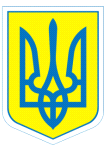 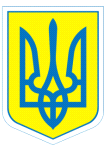 НАКАЗПро чергування у святкові та вихідні дні з 26 по 28 травня     2018 рокуВідповідно до статей 67, 73 КЗпП України, з метою створення сприятливих умов для святкування та оперативного вирішення питань, пов’язаних із належним функціонуванням закладу освіти, забезпечення збереження майна, дотримання протипожежної безпеки, керуючись статтею 6 Закону України «Про місцеві державні адміністрації», НАКАЗУЮ: Установити чергування відповідальної особи по комунальному закладу «Спеціальний навчально-виховний комплекс І-ІІ ступенів № 2» Харківської обласної ради:          2. Заступнику директора з навчально-виховної роботи Данильченко Т.А.:          2.1.Надати до відділу дошкільної, загальної середньої, корекційної та позашкільної освіти управління освіти і науки Департаменту науки і освіти Харківської обласної державної адміністрації  копію наказу про чергування.До 25.05.2018          2.2.Інформувати відділ дошкільної, загальної середньої, корекційної та позашкільної освіти управління освіти і науки Департаменту науки і освіти Харківської обласної державної адміністрації про стан справ у закладі освіти.29.05.2018 до 10.00         2.3. Довести даний наказ до відома працівників комунальному закладу «Спеціальний навчально-виховний комплекс І-ІІ ступенів № 2» Харківської обласної ради.До 25.05.2018          3. Контроль за виконанням даного наказу залишаю за собою.Директор							Л.О.МельніковаКоваленко,370-30-63З наказом ознайомлені:					Т.А.Данильченко								О.К.Єрмоленко								В.В.Путєвська					21.05.2018Харків                       № 107 Дата, часПІБ працівникаПосадаКонтактний телефон26.05.2018Єрмоленко Олег Карловичзаступник директора з адміністративно-господарської діяльності068070430227.04.2018Путєвська Валентина ВолодимирівнаГоловний бухгалтер097218997328.05.2018Данильченко Тетяна Анатоліївназаступник директора з навчально-виховної роботи0985828147